Приложение 4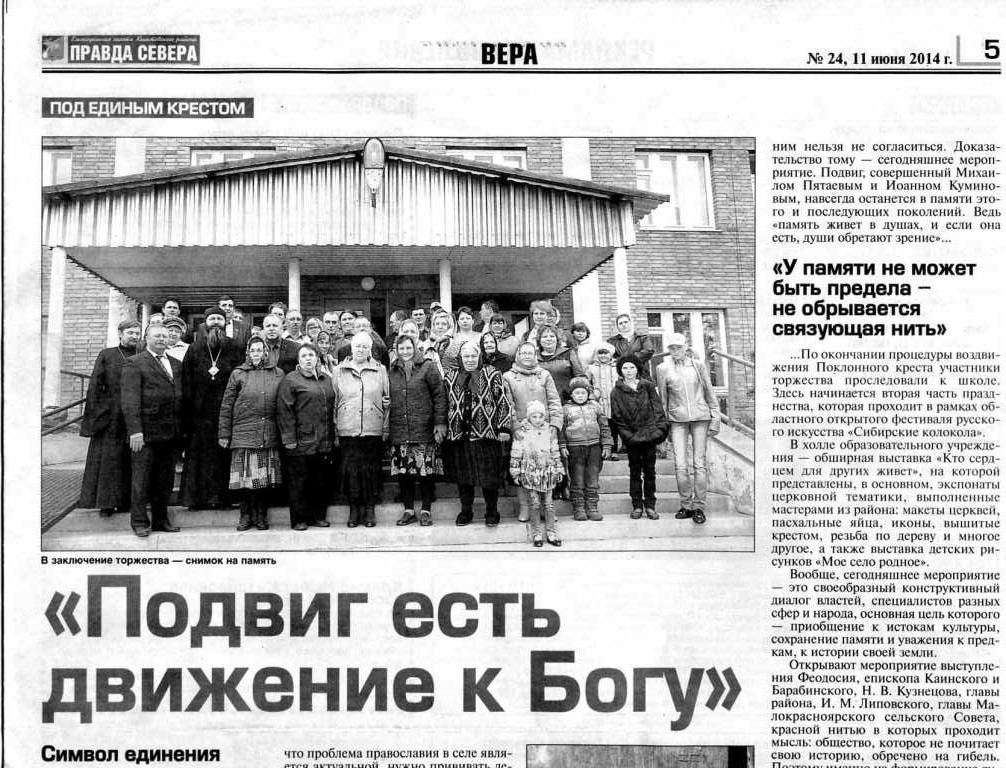 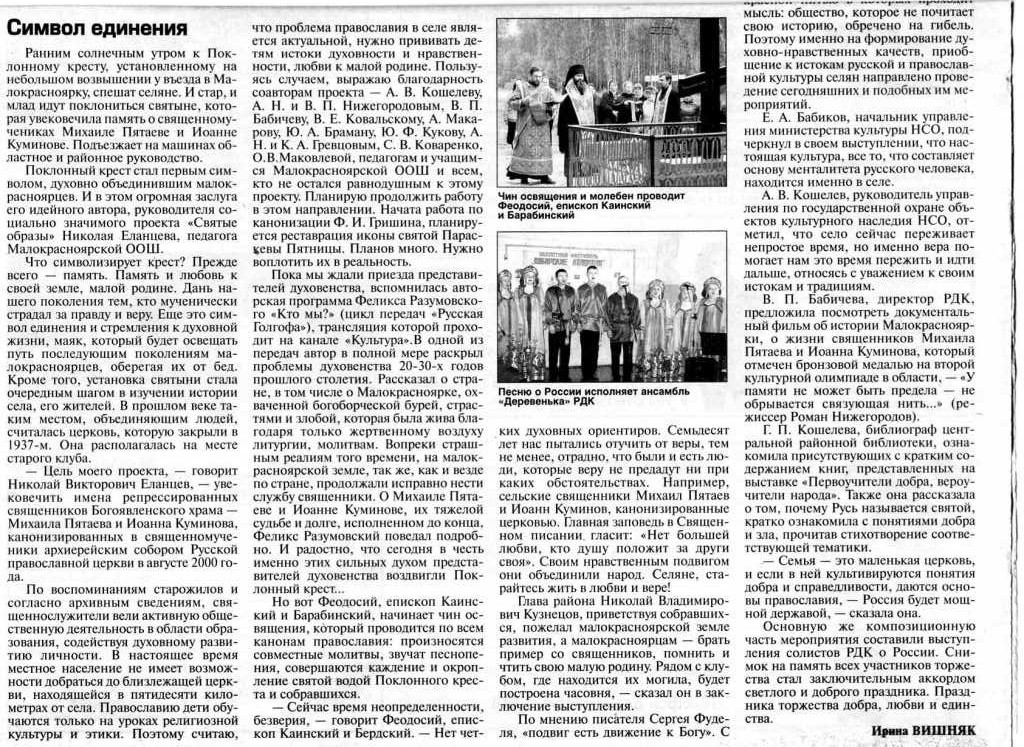 